  MADONAS NOVADA PAŠVALDĪBA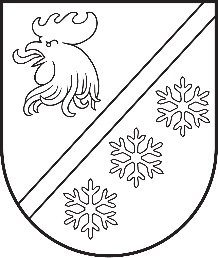 Reģ. Nr. 90000054572Saieta laukums 1, Madona, Madonas novads, LV-4801 t. 64860090, e-pasts: pasts@madona.lv ___________________________________________________________________________MADONAS NOVADA PAŠVALDĪBAS DOMESLĒMUMSMadonā2023. gada 26. oktobrī							        	     Nr. 661									    (protokols Nr. 19, 20. p.)Par Dzelzavas speciālās pamatskolas nosaukuma maiņuMadonas novada pašvaldībā saņemta Latvijas Republikas Tiesībsarga 2023. gada 29. augusta vēstule Nr. 1-5/254 (pašvaldības lietvedībā reģistrēta 2023. gada 30. augustā ar Nr. 2.1.3.1/23/3121), kurā Madonas novada pašvaldība aicināta mainīt Dzelzavas speciālās pamatskolas nosaukumu, tajā neietverot vārdu “speciālā”.Izglītības likuma 26. panta pirmā daļa nosaka, ka izglītības iestādes nosaukumam jāatbilst Izglītības likumā noteikto izglītības pakāpju un veidu nosaukumiem. Izglītības likuma 5. pantā ir noteiktas šādas izglītības pakāpes: 1) pirmsskolas izglītība; 2) pamatizglītība; 3) vidējā izglītība; 4) augstākā izglītība, bet 6.pantā ir noteikti šādi izglītības veidi: 1) vispārējā izglītība; 2) profesionālā izglītība; 3) akadēmiskā izglītība. Savukārt, Izglītības likuma 1. panta 24. punktā noteikts, ka speciālā izglītība ir personām ar speciālām vajadzībām un veselības traucējumiem vai arī speciālām vajadzībām vai veselības traucējumiem adaptēta vispārējā un profesionālā izglītība, kas nozīmē, ka speciālā izglītība ir daļa no Izglītības likumā minētās vispārējās un profesionālās izglītības veida, tādējādi Dzelzavas speciālās pamatskolas nosaukums arī šobrīd atbilst Izglītības likumam.Tomēr būtu respektējams gan, savulaik, Izglītības un zinātnes ministrijas, gan Latvijas Republikas Tiesībsarga paustais arguments par bērnu ar speciālajām vajadzībām iekļaušanu un iespējamību, ka izglītības iestādes nosaukums bez vārda “speciālā” varētu mazināt lieko spriedzi vecākiem, izvēloties saviem bērniem atbilstošāko izglītības iestādi.Ņemot vērā, ka vienkārši svītrot vārdu “speciālā” nav iespējams, jo Madonas novada pašvaldībā jau ir izglītības iestāde ar nosaukumu “Dzelzavas pamatskola”, Madonas novada Centrālās administrācijas Izglītības nodaļas speciālisti kopā ar Dzelzavas speciālās pamatskolas kolektīvu ir izvērtējuši iespējamos izglītības iestādes nosaukumu variantus, kā arī ir notikušas konsultācijas ar Izglītības un zinātnes ministrijas ekspertiem, kā rezultātā panākta vienošanās par nosaukumu “Dzelzavas Pakalnu pamatskola”.Nosaukuma izvēlē ņemts vērā Dzelzavas speciālās pamatskolas atrašanās vieta Dzelzavas pagastā, kas atrodas Alūksnes augstienes Gulbenes paugurvaļņa apvidū, kas savieno Vidzemes un Alūksnes augstienes, kam raksturīgā pakalniem bagāta ainava - augstākā virsotne Ūsiņkalns, pie vietējiem pauguriem vēl jāmin Obzerkalns, Smilšukalns, Skudru kalns, Budkukalns, Gribažkalns u.c. Pakalnu pakalni apdziedāti arī Dzelzavas pagasta neoficiālajā himnā “Dziesma Dzelzavai” (Viļņa Ludberga mūzika un Pētera Mucenieka vārdi), kuras radīšanā piedalījušies arī Dzelzavas speciālās pamatskolas pedagogi. Pakalni ietvertu arī simbolisko nozīmi izglītojamo attīstības ceļā kā virzienu uz augšu, uz attīstību.Noklausījusies sniegto informāciju, saskaņā ar Pašvaldību likuma 10. panta pirmo daļu un Izglītības likuma 26. panta pirmo, otro un trešo daļu, ņemot vērā 12.10.2023. Izglītības un jaunatnes lietu komitejas un 17.10.2023. Finanšu un attīstības komitejas atzinumus, atklāti balsojot: PAR – 16 (Agris Lungevičs, Aigars Šķēls, Aivis Masaļskis, Andris Dombrovskis, Andris Sakne, Artūrs Čačka, Artūrs Grandāns, Arvīds Greidiņš, Gatis Teilis, Gunārs Ikaunieks, Iveta Peilāne, Māris Olte, Rūdolfs Preiss, Sandra Maksimova, Valda Kļaviņa, Zigfrīds Gora), PRET – NAV, ATTURAS – NAV, Madonas novada pašvaldības dome NOLEMJ:Ar 2023. gada 1. novembri mainīt Dzelzavas speciālās pamatskolas nosaukumu uz “Dzelzavas Pakalnu pamatskola”.Dzelzavas speciālās pamatskolas direktorei A. Dadzei informēt Izglītības un zinātnes ministriju un Izglītības kvalitātes valsts dienestu par izmaiņām izglītības iestādes nosaukumā.Noteikt, ka ar izglītības iestādes nosaukuma maiņu saistītie izdevumi sedzami no Dzelzavas speciālās pamatskolas finanšu līdzekļiem.Kontroli par lēmuma izpildi veikt Dzelzavas pagasta pārvaldes vadītājam S. Kalniņam un Madonas novada Centrālās administrācijas Izglītības nodaļas vadītājai S. Seržānei atbilstoši sava amata kompetencei.              Domes priekšsēdētājs				             A. Lungevičs	Puķīte 64860570ŠIS DOKUMENTS IR ELEKTRONISKI PARAKSTĪTS AR DROŠU ELEKTRONISKO PARAKSTU UN SATUR LAIKA ZĪMOGU